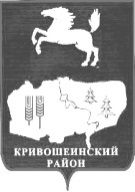 АДМИНИСТРАЦИЯ КРИВОШЕИНСКОГО РАЙОНА ПОСТАНОВЛЕНИЕ 30.01.2017						                          			  № 35с. КривошеиноТомской областиО внесении изменения в постановление Администрации Кривошеинского района от 05.03.2013  № 158  «Об утверждении муниципальной программы «Развитие инфраструктуры общего и дополнительного образования Кривошеинского района на 2013-2017 годы»В соответствии с Решением Думы Кривошеинского района от 24.12.2015 № 25 «Об утверждении бюджета муниципального образования Кривошеинский район на 2016 год и на плановый период 2017 и 2018 годов»,ПОСТАНОВЛЯЮ:1. Внести в муниципальную программу «Развитие инфраструктуры общего и дополнительного образования Кривошеинского района на 2013-2017 годы», утвержденную постановлением Администрации Кривошеинского района от 05.03.2013  № 158  (далее -муниципальная программа) следующие изменения и дополнения:1.1. В Паспорте муниципальной программы раздел «Объём и источники финансирования (с детализацией по годам реализации Программы, тыс. рублей)» изложить в новой редакции:1.2. В Приложение к Паспорту муниципальной программы внести следующие изменения:1.2.1. в Перечне программных мероприятий и объектов Программы в разделе IV «2016 год» подраздел «Мероприятие 6. Приобретение проектно-сметной документации «Образовательная организация в Кривошеинском районе на 100 мест (ПСД)» изложить в новой редакции:1.2.2. Перечень программных мероприятий и объектов Программы дополнить разделом V «2017 год» следующего содержания:Настоящее постановление вступает в силу с даты его официального опубликования. Настоящее постановление опубликовать в газете «Районные вести» и разместить в сети «Интернет» на официальном сайте муниципального образования Кривошеинский район.Контроль за исполнением настоящего постановления возложить на Первого заместителя Главы Кривошеинского района.Глава Кривошеинского района(Глава Администрации)                                                                                              С.А. ТайлашевКустова М.Ф. 21974 Жуйкова А.С., ОУ-13, Управление образования, Управление финансов, Прокуратура, РедакцияОбъём и источники финансирования (с детализацией по годам реализации Программы, тыс. рублей)ИсточникиВсего2013 год2014 год 2015 год 2016 год 2017 год (прогноз)Объём и источники финансирования (с детализацией по годам реализации Программы, тыс. рублей)Федеральный бюджет (по согласованию)3 458,2000,00,03 458,2000,00,0Объём и источники финансирования (с детализацией по годам реализации Программы, тыс. рублей)Областной бюджет33 594,10027 373,4001 100,200309,6004 810,9000,0Объём и источники финансирования (с детализацией по годам реализации Программы, тыс. рублей)Местный бюджет23502,0754 226,8004 721,7528 895,5605 616,56341,400Объём и источники финансирования (с детализацией по годам реализации Программы, тыс. рублей)Всего по источникам60 554,37531 600,2005 821,95212 663,36010 427,46341,400Мероприятие 6.  Приобретение проектно-сметной документации «Образовательная организация в Кривошеинском районе на 100 мест (ПСД)»Мероприятие 6.  Приобретение проектно-сметной документации «Образовательная организация в Кривошеинском районе на 100 мест (ПСД)»Мероприятие 6.  Приобретение проектно-сметной документации «Образовательная организация в Кривошеинском районе на 100 мест (ПСД)»Мероприятие 6.  Приобретение проектно-сметной документации «Образовательная организация в Кривошеинском районе на 100 мест (ПСД)»Мероприятие 6.  Приобретение проектно-сметной документации «Образовательная организация в Кривошеинском районе на 100 мест (ПСД)»Мероприятие 6.  Приобретение проектно-сметной документации «Образовательная организация в Кривошеинском районе на 100 мест (ПСД)»Мероприятие 6.  Приобретение проектно-сметной документации «Образовательная организация в Кривошеинском районе на 100 мест (ПСД)»Мероприятие 6.  Приобретение проектно-сметной документации «Образовательная организация в Кривошеинском районе на 100 мест (ПСД)»Мероприятие 6.  Приобретение проектно-сметной документации «Образовательная организация в Кривошеинском районе на 100 мест (ПСД)»Мероприятие 6.  Приобретение проектно-сметной документации «Образовательная организация в Кривошеинском районе на 100 мест (ПСД)»Объекты:1.1.Администрация Кривошеинского района2017 год4 098,60004 098,60000Приобретение проектно-сметной документации «Образовательная организация в Кривошеинском районе на 100 мест (ПСД)»ИТОГО по мероприятию 64 098,60004 098,60000Итого за 2016 год10 427,4634 810,9005 616,563V.2017 год2017 год2017 год2017 год2017 год2017 год2017 год2017 год2017 годМероприятие 1.  Приобретение проектно-сметной документации «Образовательная организация в Кривошеинском районе на 100 мест (ПСД)»Мероприятие 1.  Приобретение проектно-сметной документации «Образовательная организация в Кривошеинском районе на 100 мест (ПСД)»Мероприятие 1.  Приобретение проектно-сметной документации «Образовательная организация в Кривошеинском районе на 100 мест (ПСД)»Мероприятие 1.  Приобретение проектно-сметной документации «Образовательная организация в Кривошеинском районе на 100 мест (ПСД)»Мероприятие 1.  Приобретение проектно-сметной документации «Образовательная организация в Кривошеинском районе на 100 мест (ПСД)»Мероприятие 1.  Приобретение проектно-сметной документации «Образовательная организация в Кривошеинском районе на 100 мест (ПСД)»Мероприятие 1.  Приобретение проектно-сметной документации «Образовательная организация в Кривошеинском районе на 100 мест (ПСД)»Мероприятие 1.  Приобретение проектно-сметной документации «Образовательная организация в Кривошеинском районе на 100 мест (ПСД)»Мероприятие 1.  Приобретение проектно-сметной документации «Образовательная организация в Кривошеинском районе на 100 мест (ПСД)»Мероприятие 1.  Приобретение проектно-сметной документации «Образовательная организация в Кривошеинском районе на 100 мест (ПСД)»Объекты:1.1.Администрация Кривошеинского района2017 год41,4000041,4000Приобретение проектно-сметной документации «Образовательная организация в Кривошеинском районе на 100 мест (ПСД)»ИТОГО на 2017 год41,4000041,4000